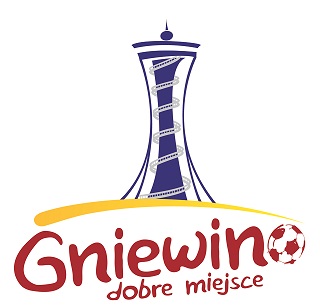 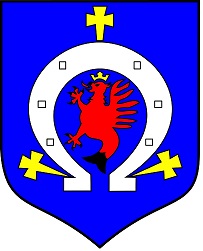 ZAŁĄCZNIK NR 8OPIS DO PRZETARGU pod nazwą:„”Nr postępowania: RIGP:GNIEWINO – 10.2022 r.Podstawowe dane techniczneKonstrukcja estakady jest traktem wejściowym prowadzonym do wejścia głównego budynku szkoły (znajdującego się w poziomie wysokiego parteru) z wyniesionego poziomu chodnika. Konstrukcja ta powstała z konieczności zapewnienia dojścia do budynku z uwagi na istniejące ukształtowanie terenu wokół budynku.Ponadto, po obu stronach konstrukcji znajdują się schody terenowe prowadzące z poziomu chodnika na poziom przyziemia gdzie znajduje się drugie wejście do budynku.Estakada w postaci płyty żelbetowej o zmiennym kształcie na jej długości.Całość konstrukcji można podzielić na cztery odcinki o zmiennej szerokości i tak:Odcinek pierwszy licząc od strony drogi w postaci płyty prostokątnej o długości 9.50m  szerokości 5.60 m.Odcinek drugi w postaci płyty o kształcie trapezu, którego krótszą podstawą jest szerokość pierwszego odcinka płyty (tj. 5.60m), a szerokość dłuższej podstawy wynika z szerokości elewacji zewnętrznej budynku i wynosi 15.71 m Długość tego odcinka z jednej strony płyty wynosi 3.90 m, natomiast po przeciwnej stronie długość jego wynosi 3.65 m.Odcinek trzeci w kształcie zbliżonym do prostokąta, którego długość wynosi z jednej strony 1.62 m oraz 1.5 m po przeciwległym boku. Całkowita szerokość tego odcinaka wynosi 15.71 m Odcinek czwarty również w kształcie trapezu ograniczony ścianami zewnętrznymi budynku. Długość tego odcinka wynosi od 4.65 do 4.70 m po przeciwnych stronach przy jego szerokości od 15.71 m przy odcinku trzecim do 6.0 m przy samym wejściu do budynku.Wymiary maksymalne konstrukcji:Długość całkowita				-	około 19.60 mSzerokość maksymalna 			-	około 15.70 mWysokość max konstrukcji względem najniżej położonego poziomu terenu (znajdującego się przy słupie St-1.02 w poziomie przyziemia) wynosi 4.20 m.Kształt estakady oraz jego elementy zostały przedstawione w projekcie naprawy estakady będącym załącznikiem do postępowania.Naprawa estakadyNa czas napraw należy wyłączyć z eksploatację estakadę.Prace przewidują:Demontaż i naprawę/wymianę uszkodzonych rur spustowych – 27 mb,Demontaż i naprawę/wymianę krat zabezpieczających – 13,75 m2,Oczyszczenie metodą strumieniowo – ścierną belek oraz słupów konstrukcyjnych ze starej powłoki malarskiej, luźnych fragmentów betonu i wykwitów solnych poprzez ich piaskowanie – 108 m2,Dokonanie weryfikacji elementów po ich oczyszczeniu pod kątem:						Ubytków w materiale konstrukcyjnym,Wielkości odsłoniętego zbrojenia,Powstałych uszkodzeń w postaci spękań elementów konstrukcyjnych,Demontaż i naprawę/wymianę barierek stalowych w obrębie płyty estakady – 963 kg,Usunięcie warstwy nawierzchni – przygotowanie pod wykonanie cokołu – 32,50 mb * 0,40 cm,Wykonanie cokołu pod montaż nowej balustrady, zgodnie z dokumentacją projektową (szalowanie, kotwienie, betonowanie) – 32,5 mb,Wypełnienie powstałych ubytków powstałych po demontażu barierek,Montaż barierek „do boku” estakady, zgodnie z dokumentacją projektową,Wykonanie badań typu „pull – off” mających na celu ocenę charakterystyki wytrzymałościowej przypowierzchniowych warstw betonu, decydujących o trwałości konstrukcji – min. 40 punktów,Dokonania napraw elementów konstrukcyjnych masami żywicznymi, zgodnie z dokumentacją projektową:	Słupy, podciągi, boczna powierzchnia płyty, nowy cokół:	Wykonanie scalenia za pomocą iniekcji ciśnieniowej oraz zamknięcie rys i pęknięć,W przypadku wystąpienia odsłonięcia zbrojenia, należy takie zbrojenie zabezpieczyć preparatami zgodnie z dokumentacją projektową,Wykonanie warstwy szczepnej (dla położenia warstwy wypełniającej)Wypełnienie ubytków, Położenie warstwy ochronnej na całej powierzchni elementów.Wykonanie odprowadzenia wód opadowych na teren zielony przy istniejącym murze oporowym. (włączenie się do istniejącej studni chłonnej, w razie potrzeby wymiana uszkodzonej studni chłonnej) – łącznie ok. 20 mb odwodnienia. Celem wykonania odwodnienia należy rozebrać, a następnie ponownie ułożyć kostkę brukową wraz z zagęszczeniem terenu.